Non-admitted patient emergency department service episodeExported from METEOR(AIHW's Metadata Online Registry)© Australian Institute of Health and Welfare 2024This product, excluding the AIHW logo, Commonwealth Coat of Arms and any material owned by a third party or protected by a trademark, has been released under a Creative Commons BY 4.0 (CC BY 4.0) licence. Excluded material owned by third parties may include, for example, design and layout, images obtained under licence from third parties and signatures. We have made all reasonable efforts to identify and label material owned by third parties.You may distribute, remix and build on this website’s material but must attribute the AIHW as the copyright holder, in line with our attribution policy. The full terms and conditions of this licence are available at https://creativecommons.org/licenses/by/4.0/.Enquiries relating to copyright should be addressed to info@aihw.gov.au.Enquiries or comments on the METEOR metadata or download should be directed to the METEOR team at meteor@aihw.gov.au.Non-admitted patient emergency department service episodeIdentifying and definitional attributesIdentifying and definitional attributesMetadata item type:Object ClassMETEOR identifier:268976Registration status:Health, Superseded 22/12/2011Definition:The treatment or care between when a patient presents at an emergency department and when the non-admitted patient emergency department treatment or care ends.Context:Emergency department care.Specialisation of:Service episodeCollection and usage attributes Collection and usage attributes Guide for use:Includes patients who do not wait for treatment once registered or triaged, and those who are dead on arrival at the emergency department.Both a non-admitted patient emergency department service episode and an admitted patient episode of care should be recorded for patients who subsequently undergo a formal admission. The end of the non-admitted patient emergency department service episode should indicate the commencement of the admitted episode of care, if applicable.A non-admitted patient emergency department service episode ends when either the patient is admitted or, if the patient is not to be admitted, when the patient is recorded as ready to leave the emergency department or when they are recorded as having left at their own risk.Comments:This metadata item has been defined to support the national minimum data set for Non-admitted patient emergency department care.Source and reference attributesSource and reference attributesSubmitting organisation:National reference group for non-admitted patient data development, 2001-02
Relational attributesRelational attributesRelated metadata references:Has been superseded by Non-admitted patient emergency department service episode       Health, Superseded 30/01/2012
Is re-engineered from  Non-admitted patient emergency department service episode, version 1, DEC, NHDD, NHIMG, Superseded 01/03/2005.pdf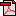  (14.4 KB)       No registration statusData Element Concepts implementing this Object Class:Non-admitted patient emergency department service episode—episode end date        Health, Superseded 22/12/2011
Non-admitted patient emergency department service episode—episode end status       Health, Superseded 22/12/2011
Non-admitted patient emergency department service episode—episode end time        Health, Superseded 22/12/2011
Non-admitted patient emergency department service episode—patient departure status       Health, Superseded 24/03/2006
Non-admitted patient emergency department service episode—presenting problem        Health, Retired 22/12/2011
Non-admitted patient emergency department service episode—principal diagnosis        Health, Retired 22/12/2011
Non-admitted patient emergency department service episode—service commencement date       Health, Standard 07/12/2005
Non-admitted patient emergency department service episode—service commencement time       Health, Standard 07/12/2005
Non-admitted patient emergency department service episode—service episode length       Health, Superseded 23/05/2012
Non-admitted patient emergency department service episode—transport mode       Health, Superseded 22/12/2011
Non-admitted patient emergency department service episode—triage category       Health, Superseded 29/01/2012
Non-admitted patient emergency department service episode—triage date       Health, Superseded 22/12/2011
Non-admitted patient emergency department service episode—triage time       Health, Superseded 22/12/2011
Non-admitted patient emergency department service episode—type of visit to emergency department       Health, Superseded 22/12/2011
Non-admitted patient emergency department service episode—waiting time       Health, Superseded 22/12/2011
Non-admitted patient emergency department service episode—waiting time (to hospital admission)       Health, Standard 01/03/2005